2019 Lady Raider Volleyball Camp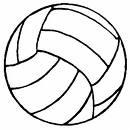 WHO: Girls ages 7-14 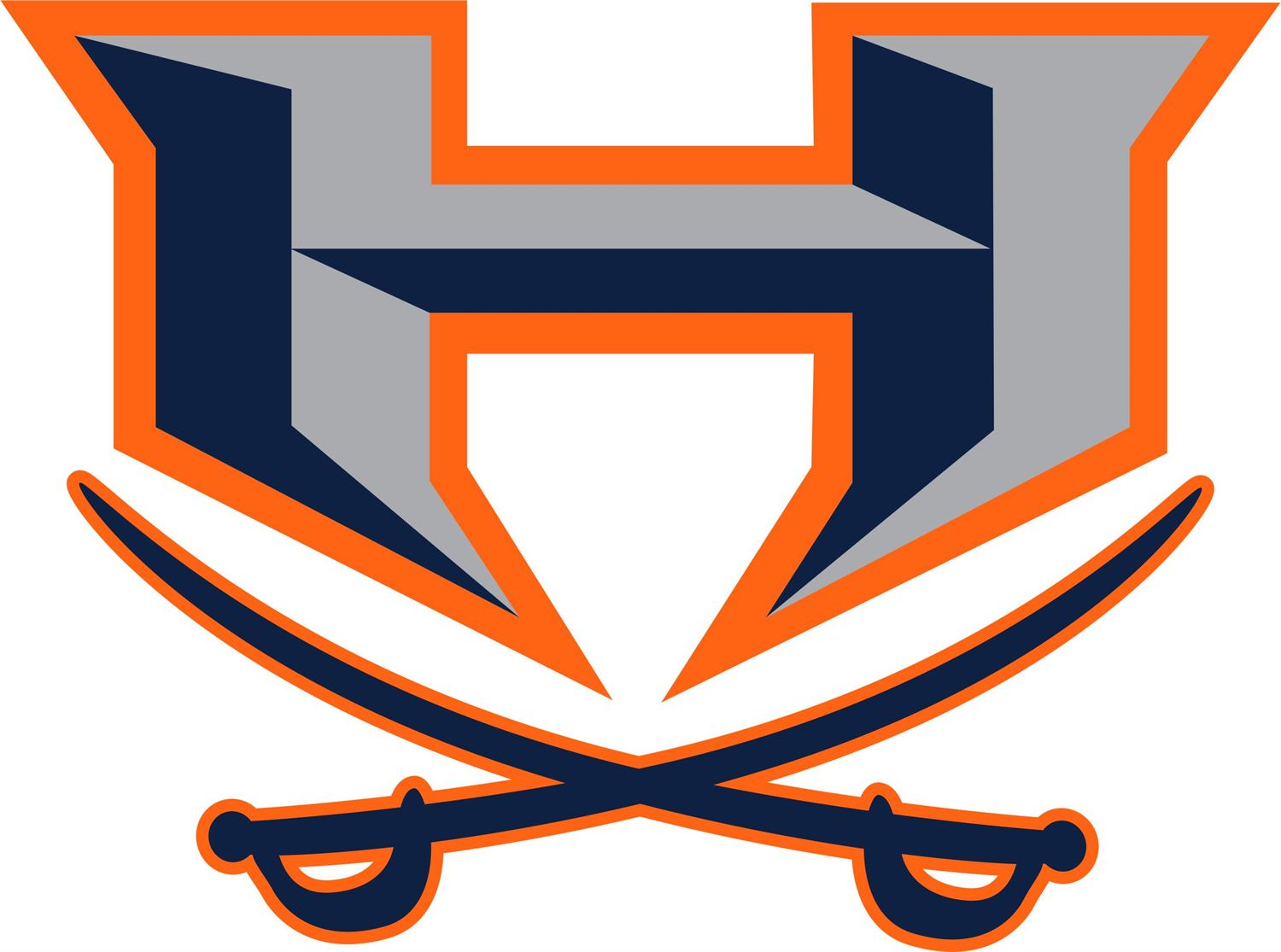 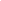 WHEN: July 16th  –  18th   	9:00 am- 12:00 noonWHERE: Habersham Central High School                                         COST: $75 (includes camp t-shirt)WHAT YOU WILL LEARN:Volleyball fundamentalsRules of the gameGame-like situationsConditioning activitiesSportsmanship, confidence, communication, & team skillsPlease complete portion below & return with payment to Coach Lindsay Herrin at:648 Ed Reed Rd Lula, GA 30554 or bring in morning of July 16th.  If paying the 1st day of camp, please email or call to confirm prior. Questions/concerns e-mail Coach Herrin: lherrin@habershamschools.com or call (706) 499-3955. Camper: _________________________Age: _____  Grade 19-20 school year: ______Emergency Contact Info.  1st contact: ___________________________    Phone #: _________________2nd contact: __________________________     Phone #: _________________List any medical issues/concerns: _______________________________________________________Shirt Size (circle one):    Youth:    S	 M	 L	XL		Adult:    S	 M	 L	XLBy signing below, I hereby give permission for my child _____________________ to participate in HCHS Volleyball Camp and understand that the HCHS coaches and players are not responsible for any injuries or other conditions that may occur.SIGNATURE ______________________ Print name ______________Date _______